REAL FEDERACION ESPAÑOLA DEPORTES DE INVIERNO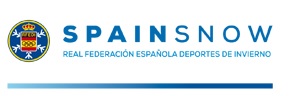 ReclamacionesCompetición 		 M		H	Competición 		 M		H	Competición 		 M		H	Disciplina     Disciplina     Fecha     Motivos de la reclamaciónMotivos de la reclamaciónArt. RISAutor de la reclamaciónAutor de la reclamaciónEquipoAutor de la reclamaciónAutor de la reclamaciónCargoFecha y hora de la presentaciónFecha y hora de la presentaciónPago del depositoProtesta y deposito recibido porProtesta y deposito recibido porCargoFechaFirma del autor de la reclamaciónFirma del autor de la reclamación